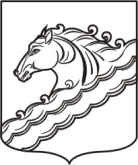 АДМИНИСТРАЦИИ  РЯЗАНСКОГО  СЕЛЬСКОГО  ПОСЕЛЕНИЯ БЕЛОРЕЧЕНСКОГО  РАЙОНАР А С П О Р Я Ж Е Н И Еот 22.01.2021		           № 7-рст. РязанскаяОб утверждении Плана противодействия коррупции в Рязанском сельском поселении Белореченского района на 2021-2023 годыРуководствуясь национальной стратегией противодействия коррупции, утвержденной Указом Президента Российской Федерации от 13 апреля 2010 года №460, в соответствии с Национальным планом противодействия коррупции на 2018-2020 годы, утвержденным Указом Президента Российской Федерации от 29 июня  2018 года №378, на основании распоряжения администрации муниципального образования Белореченский район от 14 января 2021 года № 6-р «Об утверждении Плана противодействия коррупции в муниципальном образовании Белореченский район на 2021-2023 годы», а также  в целях обеспечения  исполнения законодательных актов и управленческих решений в области противодействия коррупции, активизации антикоррупционного просвещения и повышения эффективности противодействия коррупции в Рязанском сельском поселении Белореченского района, руководствуясь статьей 32 Устава Рязанского сельского поселения Белореченского района:1. Утвердить прилагаемый План противодействия коррупции в Рязанском сельском поселении Белореченского района на 2021-2023 годы.2. Контроль за выполнением настоящего распоряжения возложить на заместителя главы Рязанского сельского поселения Белореченского района Р.В.Мороко.3. Распоряжение вступает в силу со дня его подписания.Глава Рязанского сельского поселенияБелореченского района	                                                               А.П.БригидинПРИЛОЖЕНИЕУТВЕРЖДЕНраспоряжением администрацииРязанского сельского поселения Белореченского районаот 22.01.2021  № 7-рПЛАНпротиводействия коррупции в Рязанском сельском поселенииБелореченского района на 2021-2023 годыЗаместитель главыРязанского сельского поселенияБелореченского района 						           Р.В.Мороко №п/п         мероприятия      Срок                 исполнения Ответственныеисполнители1Проведение анализа структуры правонарушений в администрации Рязанского сельского поселения с целью установления их коррупционной направленностиежеквартальноОбщий отделадминистрации2Анализ обращений граждан и организаций на наличие информации о фактах коррупции в органах местного самоуправления поселенияежеквартальноОбщий отделадминистрации3Проведение анализа поступивших от муниципальных служащих уведомлений представителя нанимателя обо всех случаях обращения к нему каких-либо лиц в целях склонения его к совершению коррупционных правонарушенийПо мере поступленияОбщий отдел администрации4Обеспечение рассмотрения вопросов правоприменительной практики по результатам вступивших в законную силу решений судов, арбитражных судов о признании недействительными ненормативных правовых актов, незаконными решений и действий (бездействия) должностных лиц администрации, подведомственных учреждений и принятие мер по предупреждению и устранению причин выявленных нарушенийПо мере поступленияОбщий отдел администрации5Проведение органами местного самоуправления совместно с правоохранительными органами, встреч, «круглых столов», и иных мероприятий по проблемам противодействия коррупцииежеквартальноОбщий отдел администрации6Разработка и внедрение новых и корректировка имеющихся типовых форм конкурсной, аукционной и котировочной документации с последующим размещением их на официальном интернет-сайте администрации Рязанского сельского поселенияежеквартальнофинансовый отдел администрации7Осуществление проверок деятельности заказчиков, а также соблюдение требований действующего законодательства в сфере размещения заказов для муниципальных нуждпостоянноФинансовыйотделадминистрации8Проведение анализа достоверности и полноты  сведений о доходах, расходах, об имуществе и обязательствах имущественного характера муниципальных служащих и членов их семей, а также граждан, претендующих на замещение должностей муниципальной службыежегодноОбщий отдел администрации9Размещение на официальном сайте администрации, в средствах массовой информации сведений о доходах, расходах, об имуществе и обязательствах имущественного характера муниципальных служащих, лиц, замещающих должности муниципальной службы, депутатов и членов их семейдо 10 маяОбщий отдел администрации10Оценка знания муниципальными служащими  антикоррупционного законодательства в рамках проведения аттестациипри проведении аттестацииОбщий отдел администрации11Проведение работы по выявлению случаев возникновения конфликтов интересов, одной из сторон которого являются лица, замещающие должности муниципальной службы и принятие предусмотренных законодательством мер по предотвращению и урегулированию конфликтов интересовпостоянноОбщий отдел администрации12Организация работы по рассмотрению сообщений граждан и организаций о фактах коррупциина постоянной основеОбщий отдел администрации13Проведение экспертизы всех проектов нормативно-правовых актов органов местного самоуправления на коррупциогенностьпо мере подготовки проектовЮридический отдел администрацииМОБелореченскийрайон14Информирование населения через СМИ, интернет-сайт об использовании средств федерального, регионального и местного бюджетов (в т.ч. направленных на реализацию государственных и муниципальных программ), опубликование НПАежеквартальноФинансовыйотделадминистрации15Обеспечение постоянного обновления информации по противодействию коррупции на официальном сайте администрации, приобретение наглядной агитации для размещения на стендах, в общественных местахежеквартальноОбщий отдел администрации16Обеспечение реализации права граждан на получение достоверной информации, в том числе обновления на официальном сайте администрации, разделов для посетителей, где должны быть отражены сведения о структуре администрации, размещены административные регламенты, время приема гражданпостоянноОбщий отдел администрации17Осуществление контроля в сфере размещения заказа в соответствии с требованиями Федерального закона от 05 апреля 2013 года № 44-ФЗ «О контрактной системе в сфере закупок товаров, работ, услуг для обеспечения государственных и муниципальных нуждпостоянноФинансовыйОтделадминистрации18Разработка и утверждение плана работы по противодействию коррупцииежегодноОбщий отдел администрации19Повышение квалификации муниципальных служащих1 раз в годОбщий отдел администрации20Доведение до лиц, замещающих должности муниципальной службы, руководителей муниципальных учреждений положений законодательства Российской Федерации о противодействии коррупции, в том числе об установлении наказания за коммерческий подкуп, получение и дачу взятки, посредничество во взяточничестве в виде щтрафов, кратных сумме коммерческого подкупа или взятки, об увольнении в связи с утратой доверия, о порядке проверки сведений, представляемых указанными лицами в соответствии с законодательством Российской Федерации о противодействии коррупциипостоянноОбщий отдел администрации21Проведение мероприятий по формированию негативного отношения к дарению подарков у муниципальных служащих и работников муниципальных учреждений в связи с их должностным положением или в связи с исполнением ими служебных обязанностейпостояннообщий отдел администрации22Осуществление проверок по каждому случаю несоблюдения муниципальными служащими ограничений, запретов и неисполнения обязанностей, установленных в целях противодействия коррупции, нарушения ограничений, касающихся получения подарков и порядка сдачи подаркапостоянноОбщий отдел   администрации23Проведение разъяснительной работы, направленной на недопущение муниципальными служащими поведения, которое может восприниматься окружающими, как обещание или предложение дачи взятки либо как согласие принять взятку или как просьба о даче взяткипостоянноОбщий отдел администрации24Ежегодно проводить мониторинг эффективности мер по предотвращению конфликта интересов и мерах по совершенствованию механизма урегулирования конфликта1 раз в годОбщий отдел администрации25Активизировать работу комиссии по урегулированию конфликта интересов, по результатам заседаний комиссии составлять протоколы1 раз в кварталОбщий отдел администрации26Обеспечение контроля за применением предусмотренных законодательством мер юридической ответственности в каждом случае несоблюдения запретов, ограничений и требований, установленных в целях противодействия коррупции, в том числе мер по предотвращению и (или) урегулированию конфликта интересовпостоянноОбщий отдел администрации27Проведение анализа соблюдения муниципальными служащими запретов, ограничений и требований, установленных в целях противодействия коррупции, в том числе касающихся получения подарков, выполнения иной оплачиваемой работы, обязанности уведомлять об обращениях в целях склонения к совершению коррупционных правонарушений2 раза в годОбщий отдел администрации28Принятие мер, направленных на устранение последствий, наступивших вследствие принятия ненормативного правового актапостоянноОбщий отдел администрации